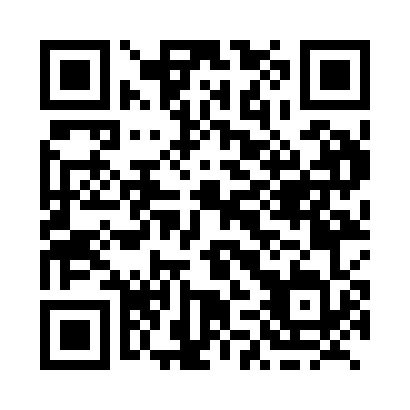 Prayer times for Ballantine, Alberta, CanadaWed 1 May 2024 - Fri 31 May 2024High Latitude Method: Angle Based RulePrayer Calculation Method: Islamic Society of North AmericaAsar Calculation Method: HanafiPrayer times provided by https://www.salahtimes.comDateDayFajrSunriseDhuhrAsrMaghribIsha1Wed3:506:011:356:469:1111:222Thu3:475:591:356:479:1311:243Fri3:465:561:356:489:1511:254Sat3:455:551:356:499:1611:265Sun3:445:531:356:509:1811:276Mon3:435:511:356:519:2011:287Tue3:425:491:356:529:2211:298Wed3:415:471:356:539:2411:299Thu3:405:451:356:549:2511:3010Fri3:395:431:356:559:2711:3111Sat3:385:411:356:569:2911:3212Sun3:375:401:356:579:3111:3313Mon3:365:381:356:589:3211:3414Tue3:365:361:356:599:3411:3415Wed3:355:351:357:009:3611:3516Thu3:345:331:357:019:3711:3617Fri3:335:311:357:029:3911:3718Sat3:325:301:357:039:4011:3819Sun3:325:281:357:049:4211:3920Mon3:315:271:357:059:4411:3921Tue3:305:251:357:069:4511:4022Wed3:305:241:357:079:4711:4123Thu3:295:231:357:089:4811:4224Fri3:285:211:357:089:5011:4325Sat3:285:201:357:099:5111:4326Sun3:275:191:357:109:5211:4427Mon3:275:181:367:119:5411:4528Tue3:265:171:367:129:5511:4629Wed3:265:161:367:129:5711:4630Thu3:255:151:367:139:5811:4731Fri3:255:141:367:149:5911:48